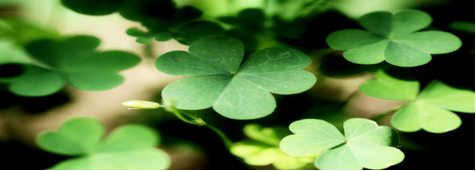 Witamy dzieci i rodziców z grupy „Koniczynki”Temat tygodnia: Kolorowy świat książek Temat dnia: Jak powstaje książkaCele zajęć:  - rozwijanie zainteresowań przyrodniczych                     - doskonalenie umiejętności uważnego słuchania                     - organizowanie warunków do wspólnych zabawPropozycja na środę 13.05.2020r. Dzisiejsza wiodąca edukacja to edukacja społeczno-przyrodnicza oraz ruchowo-zdrowotna.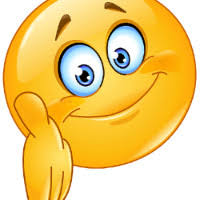 Do dzieła Kochani !I POWITANIE„Co to jest?” – rozwiązywanie zagadek tematycznych.Gdy chcesz stworzyć obrazek nowy,taki piękny, kolorowy.Będzie ci potrzebna ona,najlepsza będzie biała, ale może być i czerwona.Na niej namalujesz lub narysujesz, co tylko chcesz,a potem możesz wyciąć każdą narysowaną rzecz. (kartka papieru)Czyta ją mama, czyta i tataczęsto w obrazki jest bogata.Dużo liter na każdej stronie,są historie o królu na tronie.Są też wiersze rymowane,najlepiej, gdy przez babcię czytane. (książka)Zanim zaczniesz czytać książkę,najpierw, gdy ją bierzesz w rączkę,patrzysz, co jest z tyłu, co jest z przodu,czy jest tam rysunek samochodu?Jest i taka, co przedstawia niedźwiadka,to właśnie jest… (okładka)„Błyskawica grzmot” – zabawa muzyczna.Proszę o wspólne zaśpiewanie  piosenki pt. „Błyskawica grzmot”https://www.youtube.com/watch?v=L3QdGJA7T4ADeszczyk pada , deszczyk pada, wieje silny wiatr (naśladujemy gestem)Deszczyk pada ,deszczyk pada, wieje silny wiatrBłyskawica (klaśnięcie) grzmot (tupnięcie nogą), błyskawica grzmot, a na niebie kolorowa tęcza (rysujemy tęczę oburącz z góry na dół)Błyskawica grzmot, błyskawica grzmot, a na niebie kolorowa tęcza.II EDUKACJA SPOŁECZNO – PRZYRODNICZA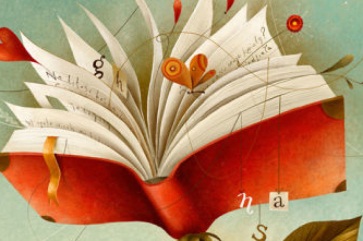 1."Jak powstaje książka" - film stworzony na warsztatach animacji w Księgarni Dwie Siostry. Oto link do stronyhttps://www.youtube.com/watch?v=icdV3QZb10Q2.„Deszcz majowy” – słuchanie ze zrozumieniem wiersza L. Staffa, poszerzanie zasobu słownictwa. Rodzic zwraca się do dziecka: Posłuchaj uważnie wiersza, bo za chwilę zagramy w grę „Prawda czy fałsz”. Będziesz musiał powiedzieć, czy to, co będę mówić, zgadza się z tym, co usłyszałeś w wierszu, czy nie. 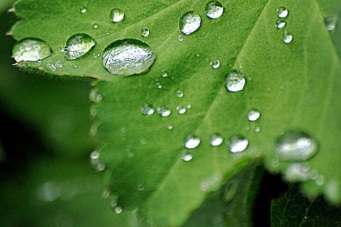 Deszcz majowySłońce świeci, deszczyk pada,Czarownica się podkrada.Chodźcie, chodźcie prędzej, dzieci!Z nieba złoty deszczyk leci.Maj na ziemi! Deszcz o wiośnieKogo zmoczy, ten urośnie.Świeżą trawę skropi rosą,Będziem po niej biegać boso,Będziem wstrząsać mokre drzewa,Niech nas zlewa, niech nas zlewa.Rosi deszczyk nam na głowy,Srebrny, złoty, brylantowy.Iskry, perły i diamentyLecą z chmury uśmiechniętej.To klejnoty, a nie deszcze…Jeszcze, jeszcze… Jak szeleszczę,Szepce, szemrze, szumi, śpiewa…Trawy cieszą się i drzewa.Leopold Staff„Prawda czy fałsz?” – gra, sprawdzanie stopnia zrozumienia i zapamiętania utworu. Rodzic wyjaśnia zasady gry „Prawda czy fałsz”: Posłuchaj zdań z wiersza. Jeśli zdanie jest prawdziwe, wstań, a jeśli jest fałszywe, nie ruszaj się z miejsca.– Z nieba… zielony deszczyk leci – fałsz (złoty)– Świeżą trawę skropi rosą, będziem po niej biegać… w butach – fałsz (boso)– Deszcz o wiośnie kogo zmoczy, ten urośnie – prawda– Iskry, perły i… zegarki lecą z chmury uśmiechniętej – fałsz (diamenty)– Trawy cieszą się i drzewa – prawda3.„Uwaga! Pada deszcz” – zabawa ruchowa połączona z ćwiczeniami ortofonicznymi. Rodzic wskazuje dziecku miejsce, w którym będzie się mógł schronić przed „deszczem” (np. pod stół). Dziecko biega swobodnie po pokoju . Na hasło: Deszcz pada! biegnie na wcześniej wyznaczone miejsce, przykuca i naśladuje odgłosy kropel: kap, kap, kap. Jeśli usłyszy hasło: Burza!, naśladuje odgłosy grzmotów i groźny szum wiatru. Gdy Rodzic powie: Już nie pada, dziecko chodzi po pokoju i oddycha głęboko rześkim powietrzem(wdech nosem, wydech ustami z artykulacją aaaaa).
4.Zabawa „Deszczowa Orkiestra”
Dzieci wypowiadają się na temat: Jaki może być deszcz?
Mały (mżawka, kapuśniaczek), duży (ulewa, burza)
Rodzic przedstawia dzieciom ilustracje (ulewa, mżawka, słońce)
Ulewa - dzieci uderzają mocno rękami o podłogę lub kolana;
Mżawka – dzieci uderzają delikatnie rękami o podłogę lub kolana;
Słońce – dzieci nie wykonują żadnych ruchów.III EDUKACJA RUCHOWO ZDROWOTNA - zabawy, które pomogą zadbać o prawidłową postawę dziecka.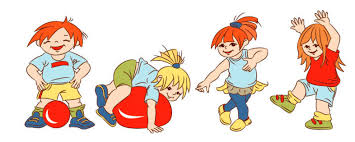 1. „Kukułka”Siadamy razem z dzieckiem w siadzie skrzyżnym („po turecku”), z rękami ułożonymi w “skrzydełka” czyli dłońmi uniesionymi na wysokość barków, zgiętymi łokciami i ściągniętymi łopatkami. Pod pupę podkładamy poduszkę lub złożony koc tak, żeby pośladki były na wysokości kolan. Pilnujemy, by plecy były cały czas proste. Na umówiony sygnał, zaczynamy udawać kukułki wychodzące z zegara. Mówiąc „kuku”, wysuwamy głowę do przodu a następnie maksymalnie ją cofamy. Ruch wykonujemy samą głową, tułów powinien zostać nieruchomy. Należy zwrócić uwagę, aby głowa pozostawała dłużej w pozycji cofniętej oraz by przez całe ćwiczenie była ustawiona prosto.2. „Skradający się kotek”Ustawiamy się w pozycji klęku podpartego, ze zgiętymi łokciami. Palce rąk skierowane są do wewnątrz, klatka piersiowa oraz głowa trzymane są nisko nad podłogą. Na umówiony sygnał zaczynamy skradać się jak kotek: najpierw przenosimy ręce, a następnie przyciągamy jedną nogę do przodu a drugą – wyprostowaną zostawiamy z tyłu.3. „Raki”Przyjmujemy pozycję „raka” – ustawiamy się w podporze tyłem, z palcami dłoni skierowanymi w stronę stóp, z ugiętymi nogami oraz z wysoko uniesionymi biodrami (najlepiej na wysokości kolan). W ten sposób poruszamy się zarówno w przód, jak i w tył. Możemy modyfikować tą zabawę organizując wyścig raków lub grając w „rakową piłkę nożną”. Należy zwrócić uwagę, by podczas zabawy biodra dziecka uniesione były na wysokość kolan a barki nie wysuwały się do przodu.4. „Bociany”Stajemy razem z dzieckiem w postawie skorygowanej: głowa w przedłużeniu kręgosłupa, barki cofnięte i luźno opuszczone, łopatki lekko ściągnięte, brzuch napięty, nogi rozstawione na szerokość bioder, kolana wyprostowane (przyjmowania takiej pozycji możemy nauczyć dziecko początkowo przy ścianie). Wspinamy się na palce, prostujemy  ramiona i unosimy je w bok ( do wysokości barków). Na sygnał, zaczynamy chodzić jak bociany – wysoko unosząc kolana oraz wykonujemy powolne ruchy ramion w górę i w dół – jak bocian skrzydłami. Pamiętamy przy tym, aby plecy były cały czas wyprostowane, a głowa trzymana wysoko.5. „Łapki”Kładziemy się na brzuchu z buzią zwróconą do siebie, w odległości około 0,5 metra  (jeżeli leżenie w tej pozycji będzie powodowało ból kręgosłupa, to możemy podłożyć  pod miednicę poduszkę, aby zmniejszyć nieco wygięcie w odcinku lędźwiowym). Wyciągamy przed siebie uniesione nad podłogę ramiona, dłonie dziecka zwrócone są do góry a nasze do dołu nad rękami dziecka. Dziecko stara się szybkim ruchem przenieść swoje ręce nad nasze i lekko nas klepnąć w ręce z góry. My w tym czasie próbujemy szybko cofnąć ręce, uniemożliwiając dziecku trafienie.6. „Wrzuć piłkę do bramki”Do tej zabawy potrzebujemy piłkę. Jedno z nas jest „piłkarzem” a drugie “bramką”. Piłkarz kładzie się na brzuchu, ze złączonymi i wyprostowanymi nogami, głową w stronę drugiej osoby. Bramka ustawia się bokiem do piłkarza w podporze tyłem, z dłońmi skierowanymi palcami w stronę stóp, ściągniętymi łopatkami i biodrami uniesionymi na wysokość kolan. Piłkarz stara się trafić do bramki piłką. Po kilku rzutach zamieniamy się miejscami. Zabawę tę można modyfikować – „bramka” może utrudniać zadanie „piłkarzowi” i przesuwać się w przód lub w tył. Ważne jest, aby podczas tej zabawy pilnować prawidłowego utrzymania pozycji.Dziękujemy za udział we wspólnej zabawie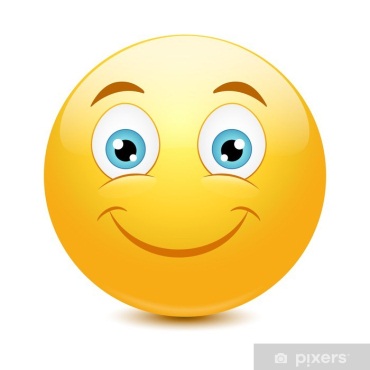 